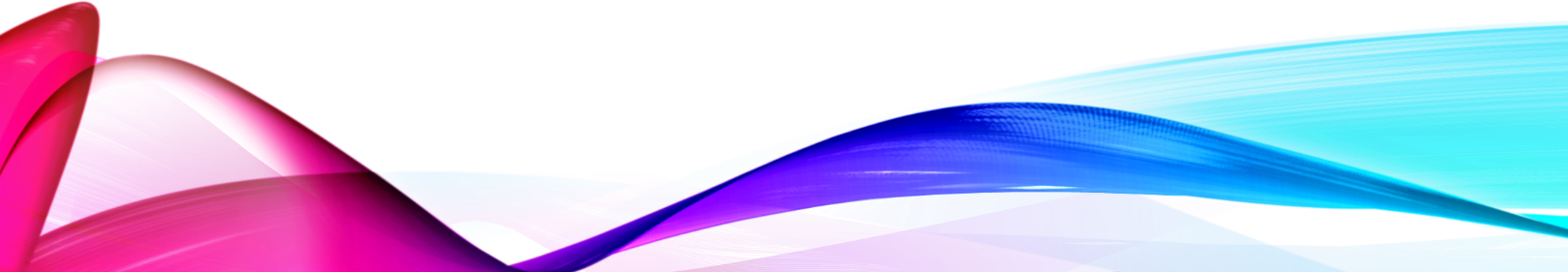 BUILDING RESILIENCE (emotional & mental strength)Session 7. Self compassion Notes:   “Wow” moments (make a note of the things which make you “click”…ie “wow moments” eg. key ideas, thoughts or statements – you can then refer to them in future)Who do I compare myself to?Why does it hold me back?How can acknowledgement of others successes – but in a positive way –  help?Recognise when you ENJOY something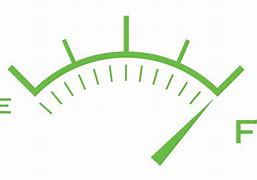 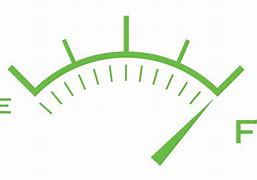 Recognise if it SOOTHES or  ENERGISES youRecognise what you need when you feel down – is it an energizer to RAISE your vibe, or a relaxer to CALM your anxiety! (and remember What works for one may not work for the other)Empowering phrases:What support would you like from me?How will that help – what can YOU do to help yourself?Who can you speak to about this?What is your decision?What would YOU like to happen?Compassion challenge:1 Random act of kindnessOR1 Expression of congratulations at someone else’s successORExpress love in the way that someone you care for likes it – not the way YOU like it (5 languages:  gifts, quality time, compliments, intimacy, acts of service)ORKnow that you can CHOOSE your behaviour – and try to choose the kindest form of expression (remember “survival mode” – people who are suffering are NOT on their “best behaviour”!...why make it worse for them?)Ask yourself:For YOUWhat do I need right now?Is this a common need?  (e.g. a lottery win is not a “need”, but a food and water is)How can I supply it to myself?For OTHERSConsider in our interactions – is this person happy?Does this person have fears?Is this person  JUST LIKE ME?Summary:The best solution to a problem is one that you can effect!“Intending and not acting” is not intending – it’s empty talk.  An intent is a conscious choice to act.Try three reflections on relationships:What have I received from this person What have I given to this person Is my not receiving what I needed from this person more about their not being in the place to give it (and vice versa) – and can I forgive them or myself?**note: we forgive for ourselves (we do not need to “forget”)Instead of forcing for an outcome that may still be uncertain – can you instead wish for strength to cope?Compassion is important for connection – even the most mentally strong can only take so muchThe solutions to our problems WILL often need co-operation of others, BUT we can always try the best we can to be in the position to invite the help we needTRY THIS REFRAME – just like you EVERYONE has a story, if you are faced with the outcome – perhaps unkindness, rudeness, defensiveness – be grateful you were shielded from the story itself that caused that behaviour!IN MY LIFE:Have I been loved?Have I loved others?Have I brought joy to the world?Has my existence mattered to others’ wellbeing?Have I made my life purposeful?May I, every day in every way,Strive to make the world a better place than when I came into it(Buddhist Prayer)www.draudreyt.comYouTube: Dr Audrey Tang https://www.youtube.com/channel/UCnn8-Waxrg6TmuNPHL1NQmg?view_as=subscriber@draudreytACTIVITY I LOVEEnergizer 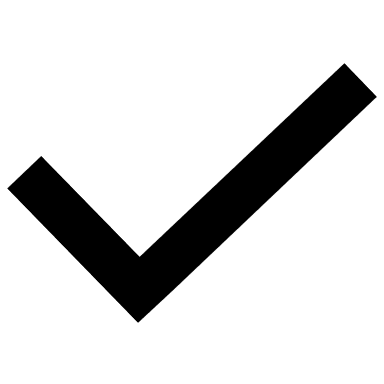 Relaxer 